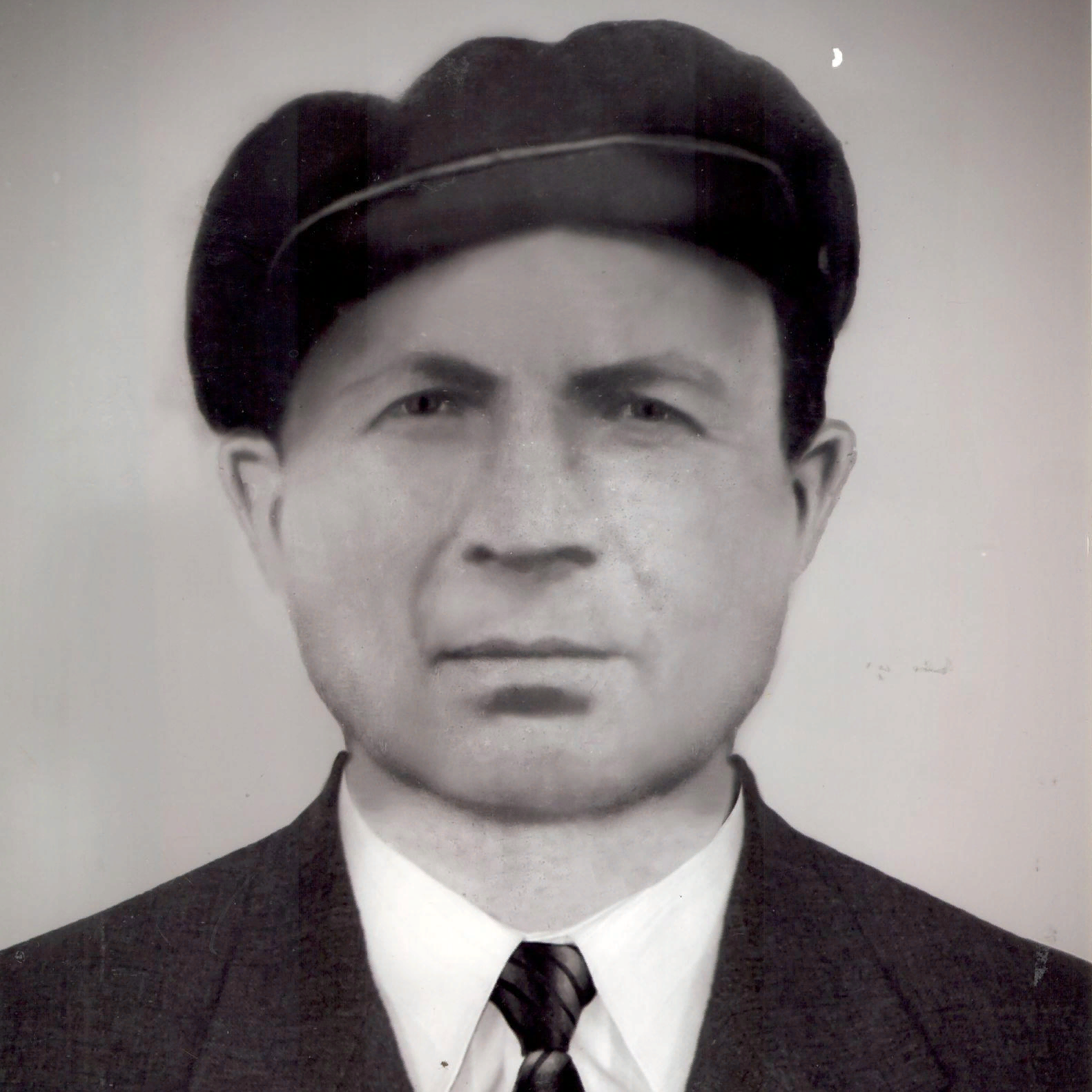 ИсаенкоИван Савельевич23.02.1901-29.12.1981